                                                                     Помоги мышке пройти к сыру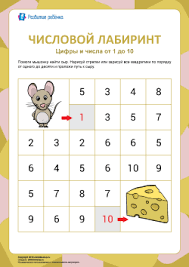 